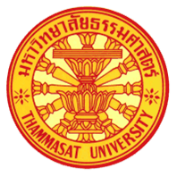 แบบรับรองข้าพเจ้า........................................................................................... สังกัดภาควิชา...........................................คณะ...................................................  มหาวิทยาลัยธรรมศาสตร์  เสนอขอกำหนดตำแหน่ง (ผู้ช่วยศาสตราจารย์/ รองศาสตราจารย์/ ศาสตราจารย์).....................................ในสาขาวิชา............................................................................ขอรับรองว่า ผลงานทางวิชาการเรื่อง................................................................................................................ได้เผยแพร่ในวารสารทางวิชาการชื่อ................................................................................................................................ซึ่งมีชื่ออยู่ในฐานข้อมูลที่เป็นที่ยอมรับในระดับชาติและระดับนานาชาติ ดังนี้๑.	ฐานข้อมูลระดับนานาชาติ	ERIC	MathSciNet	Pubmed 	Scopus	Web of Science  (เฉพาะในฐานข้อมูล SCIE, SSCI และ AHCI เท่านั้น)	JSTOR	Project Muse๒.	ฐานข้อมูลระดับชาติศูนย์ดัชนีการอ้างอิงวารสารไทย (Thai Journal Citation Index - TCI) เฉพาะวารสารที่มีชื่ออยู่ในกลุ่มที่ ๑ และกลุ่มที่ ๒	TCI กลุ่มที่ ๑	TCI กลุ่มที่ ๒ลงชื่อ..................................................................(................................................................)วันที่......... เดือน......................... พ.ศ. ..............